IMMUSCO VISION/CALIBRATION SERVICESIMMUSCO is offering consultancy services to improve quality assurance  and quality control of the product's through calibration, standardization, testing , process validation and evaluation of engineering products.IMMUSCO also possesses the capability to help steel industries in selection and service's of quality control tools  and equipments i.e Emission spectro meter , tensile testing machine , bending machine , hardness tester and impact tester , temperature gauge , pressure gauge , gauge block , balances and host of other testing and  measuring tools.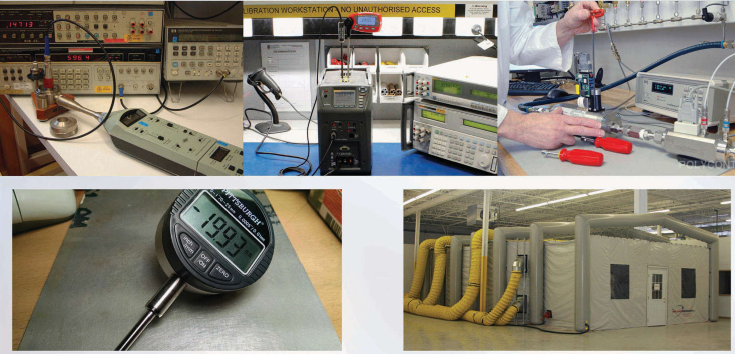 Our services are not limited only to provide calibration , material testing and evaluations service's but we offer technical assistance in handling shop floor problems by providing rectified  measures to ensure continues and smooth  operation/production of the mill's/plant.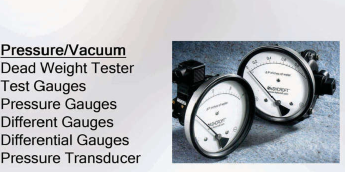 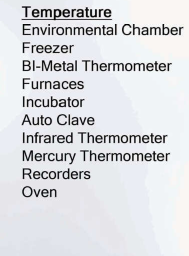 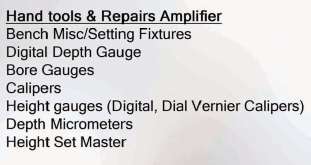 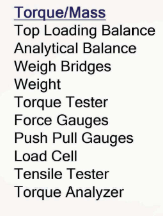 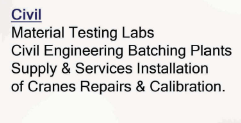 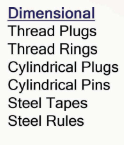 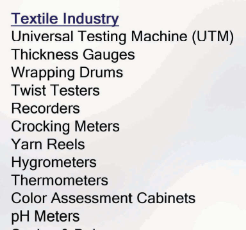 Area of the Potential ServicesPetrochemical Industries.Steel Rolling Mill'sHeavy FoundriesBoiler ,Bower's and Tanker Manufacture                          IMMUSCO                           CALIBRATION SERVICES